PRACOVNÝ LIST – Alkíny, arényChémia 9.ročníkSprávne priraď názvy alkínov a arénov k ich vzorcom.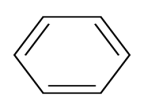 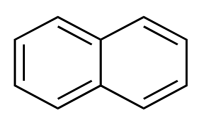 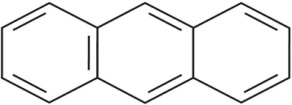 Doplň tabuľku.Doplň.ARÉNY: uhľovodíky s __________________ reťazcom, sú to __________________ uhľovodíky (majú charakteristický zápach), v molekule arénu je zoskupenie ____uhlíkov do kruhu- spolu vytvárajú ___________________ jadro; Najjednoduchší arén je _____________a je to horľavá, zapáchajúca, jedovatá látka, ktorá má ________________ účinky; pri vdychnutí spôsobuje poškodenie _________________________________ a poruchu ______________ červených krviniek.alkányalkényalkíny Charakteristická prípona(+predpona)énVšeobecný vzorecNajjednoduchší predstaviteľ-(najznámejší)Druhy väziebReťazec otvorený